Pay4SchoolStuff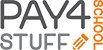 support@pay4schoolstuff.comP: 1-877-397-2937F: 1-866-480-8550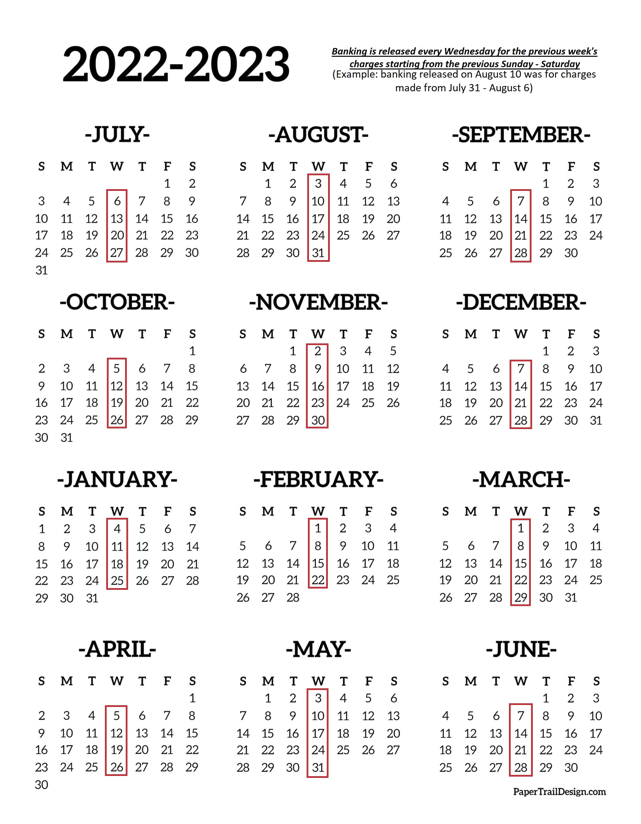 